   ARARAQUARA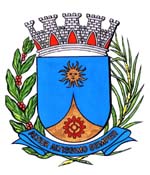   1125 /17.:  e Vice-Presidente TENENTE SANTANA:DEFERIDA.Araraquara, _________________                    _________________Indico ao Senhor  Municipal, a  de   entendimentos com o setor competente, a fim de que seja autorizada a remoção de duas árvores localizadas na Avenida José de Alencar, defronte ao número 1315, no Bairro Vila Cidade Industrial, desta cidade.Essas árvores passaram por uma poda drástica pela CPFL, logo em seguida o morador contratou um podador para acertar a poda feita pela CPFL, mas acabou multado por poda drástica. Segundo ele relatou, essas árvores estão com cupins e morrendo, por isso ele quer removê-las e plantar outras espécies apropriadas.Araraquara, 09 de março de 2017.TENENTE SANTANAVereador e Vice-PresidenteEM./ remoção árvore Av. José de Alencar